Till medlemmar i EGAK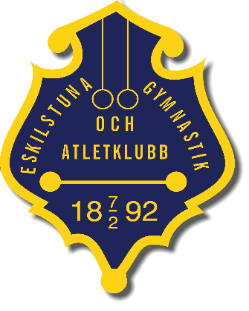 Eskilstuna Gymnastik- och Atletklubb (EGAK) kallar härmed till ordinarie årsmöte:Måndagen den 11 mars 2024 kl. 17.30Plats: Caféet på MunktellarenanDet är viktigt att så många som möjligt deltar, kom och gör din röst hörd!Dokument inför mötet finns på Laget.se – Eskilstuna GAK – aktiva under dokument, länk: Dokument | Eskilstuna GAK Eskilstuna GAK - Aktiva | laget.seFörslag till agendaVerksamhetsberättelse och resultatrapportVerksamhetsplan och budgetHör av dig om du vill ha dokumenten utsända på e-post till sofia_a@hotmail.comVälkomna!Styrelsen för EGAK